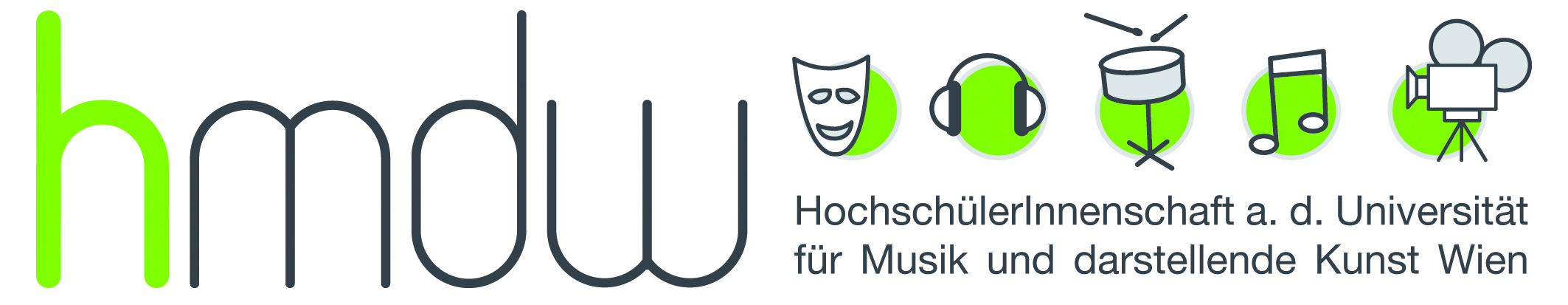 Antrag auf Erlass/Rückerstattung des Studienbeitrages – ÖH FunktionAngaben zur PersonMatrikelnummer:Zuname:Vorname:Erlass/Rückerstattung wird beantragt für: (Zutreffendes bitte ankreuzen – auch für mehrere Semester möglich)☐   Sommersemester 20____                      ☐ Wintersemester 20____Auflistung der ÖH-Funktionen/TätigkeitenAuflistung der ÖH-Funktionen/TätigkeitenAuflistung der ÖH-Funktionen/TätigkeitenAuflistung der ÖH-Funktionen/TätigkeitenAuflistung der ÖH-Funktionen/TätigkeitenTätigkeit der Funktionim Semester (z.B. WS 18/19)im Semester (z.B. WS 18/19)Anrechenbar als voll/halb/viertelStempel + Unterschrift der/des ÖH-Vorsitzenden od. Vorsitzenden der WahlkommissionGesamtzahl(es zählen nur voll angerechnete Semester - keine Aufrundung)Gesamtzahl(es zählen nur voll angerechnete Semester - keine Aufrundung)Gesamtzahl(es zählen nur voll angerechnete Semester - keine Aufrundung)Ich ersuche um Auszahlung in der Höhe von:Ich ersuche um Auszahlung in der Höhe von:Ich ersuche um Auszahlung in der Höhe von:€ € € Unterschrift der Antragstellerin/des AntragstellersIch erkläre hiermit eidesstattlich, dass keine der oben genannten ÖH-Funktionen/Tätigkeiten bereits zu einer Verlängerung der Bezugszeit der Studienbeihilfe herangezogen wurde (§ 31 Abs. 2 HSG 2014).Datum:                                                                             Unterschrift:Hinweise zur Antragstellung:  Bitte beachte:Ein Erlass kann nur für voll angerechnete Semester vorgenommen werden und es kann nicht aufgerundet werden.Die Funktion muss für mindestens ein volles Semester ausgeübt worden sein.Bei mehreren Tätigkeiten in einem Semester, kann immer nur eine Funktion angerechnet werden.Dieses Formular ist in der Studien- und Prüfungsabteilung rechtzeitig abzugeben.AnrechnungFunktionBestätigt durch:aVolles Semester(1:1)Vorsitzende oder Vorsitzenderder Bundesvertretung, oder der Universitätsvertretung, sowie deren Stellvertretungender/die Vorsitzendeder WahlkommissionbZur Hälfte(1: 0,5)Referent_innen der hmdw, Vorsitzende derStudienrichtungsvertretungen oder Hauptmitglieder des Senats oder des Arbeitskreises fürGleichbehandlungsfragender/die Vorsitzende der UniversitätsvertretungcZu einem Viertel(1: 0,25Sachbearbeiter_in, sowieals stellvertretende Vorsitzendeoder Vorsitzender der Studienrichtungsvertretungder/die Vorsitzende der UniversitätsvertretungDieser Antrag wurde☐ genehmigt         ☐ nicht genehmigtStudienbeitrag bezahlt            JA / NEINStudium an einer anderen UniversitätJA / NEINAuszuzahlender Betrag: €Datum & Unterschrift: